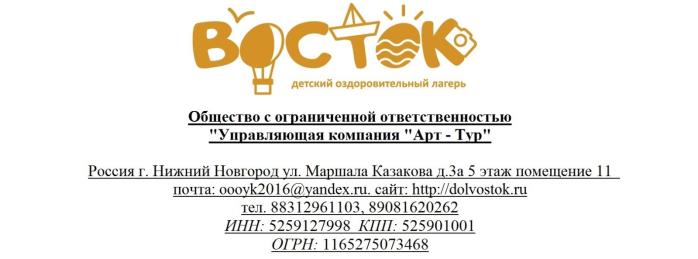 Специальное предложение для муниципальных районов Нижегородской областиДетский оздоровительный лагерь «Восток» разыскивает любознательных, целеустремлённых и смелых девочек и мальчиков от 7 до 16 лет, для отдыха в первую смену с 01 июня – 21 июня 2017 года. Специально для Вас стоимость путевок на I смену 17 000 рублей.  Местонахождение: Нижегородская обл., Семеновский городской округ, д. Песочное ДОЛ «Восток».Лето – это пора отдыха, ярких и незабываемых впечатлений, море игр и забав, а также встреча новых друзей.Программа лагеря «Восток» даёт возможность ребятам почувствовать себя настоящими путешественниками. В течение смены инструкторы и вожатые обучат ребят на мастер – классах туристическим навыкам, а вечером они смогут проявить свои творческие, интеллектуальные и спортивные способности на различных конкурсах, эстафетах и представлениях. Большое место в смене занимает индивидуальная работа. Все мальчишки и девчонки, в зависимости от своих интересов, смогут стать участниками различных студий:Походная кухня;Вокальная студия;Танцевальная студия «Дружба народов»;Рисование (пленэр);Пеший туризм;JPS – навигация; Краеведческо – археологический кружок; Клуб «Фотоохота»;Английский для путешественников.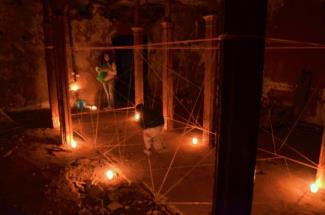 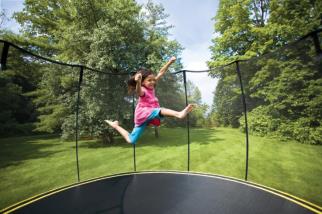 Для любителей экстремального отдыха будут интересны более активные виды отдыха, такие как:Веревочный курс;Батут, сражения на бабуках;Лучный и пневматический тир;Скалодром;Покорение древодрома;Бассейн.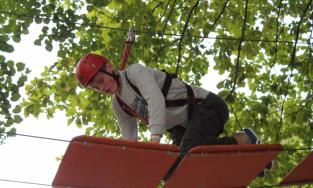 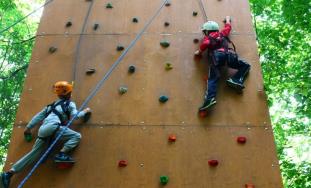 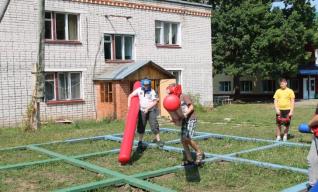 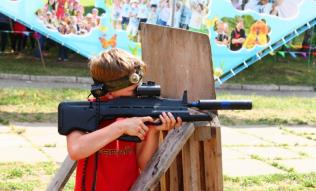 Условия проживания:Благоустроенные  кирпичные корпуса, для размещения детей. Комнаты для проживания 2 – 5 спальных места. Внутри корпусов расположены санузлы и душевые комнаты;Оборудованный медицинский пункт с круглосуточно обслуживающим персоналом;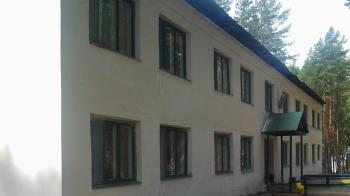 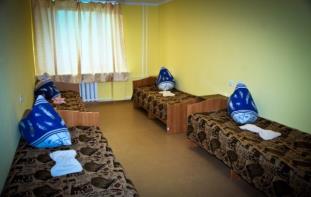 Питание детей производится в две смены, в лагере полноценное качественное пятиразовое питание, которое составлено в соответствии с требованиями Роспотребнадзора.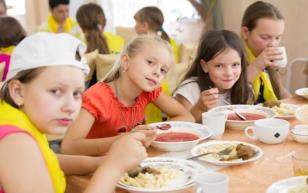 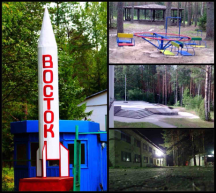 Для организации полноценного отдыха на свежем воздухе, для проведения всех спортивных мероприятий на территории ДОЛ «Восток» расположены: крытый актовый зал;футбольное поле с естественным покрытием 25x75;две волейбольные площадки с естественным и песочным покрытием;баскетбольная площадка с универсальным спортивным покрытием;площадка с деревянным покрытием размером 24 х 10;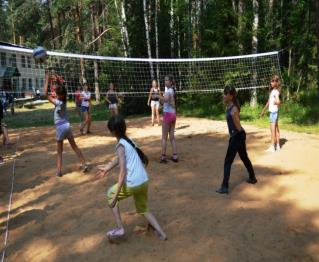 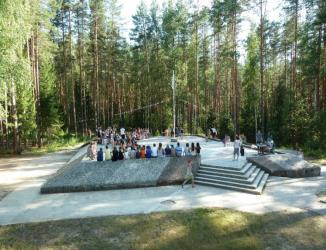 площадка с бетонным покрытием размером 25 х 10;мини спортзал 85 кв.м. (покрытие на полу – линолеум);уличная беседка размером 70 кв.м. деревянное покрытие;уличный бассейн.оборудованные для обучения холлы.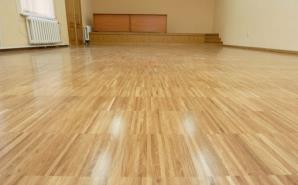 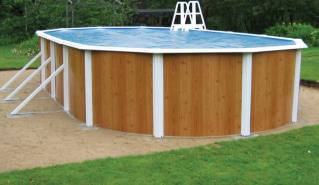 В стоимость так же входит:Трансфер «Нижний Новгород – Восток», «Восток – Нижний Новгород» (организованный сбор на парковке у гипермаркета «Лента» Московское шоссе д. 30 в 9:00, отправление в 10:00, прибытие в лагерь в 13:00).С детьми работает профессиональный педагогический коллектив – развлекательные мероприятия каждый день, ежедневная спортивная программа, работа студий, дискотеки, караоке – вечера, вечер песни у костра. ДОЛ "Восток" состоит в реестре загородных лагерей Нижегородской области и проходит по программе возмещения части расходов по приобретению путевки в ДОЛ.Если вы разделяете наши мысли и стремления, присоединяйтесь! Будет захватывающе, неповторимо, чудесно и очень дружно.Для получения более подробной информации обращайтесь:www.dolvostok.ruhttps://vk.com/club_upiligrimофис: г. Нижний Новгород, ул. Маршала Казакова, д. 3 А, 5 этаж, офис 11или звоните: 8 (831)296 11 03, 89081620262